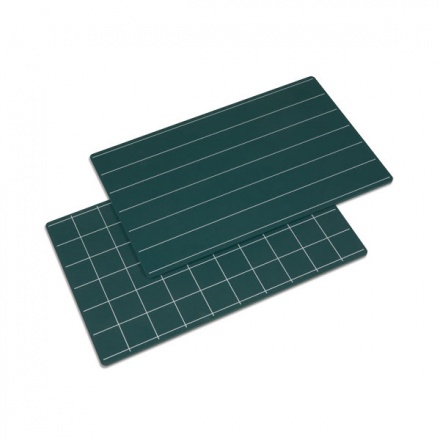 ardoise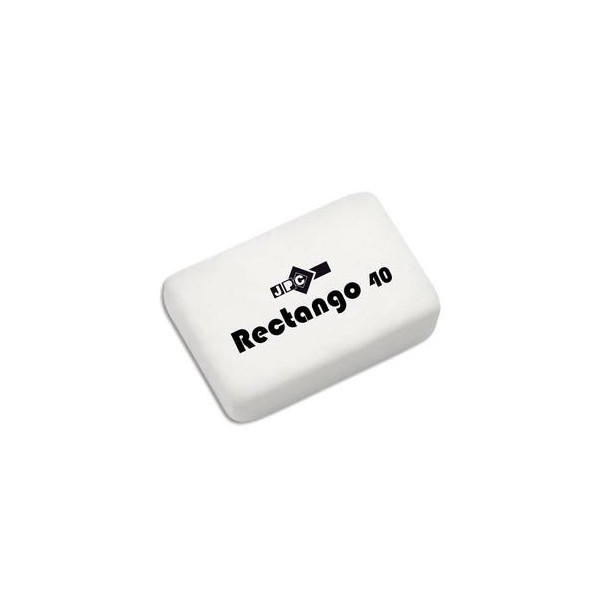 gommegommeardoise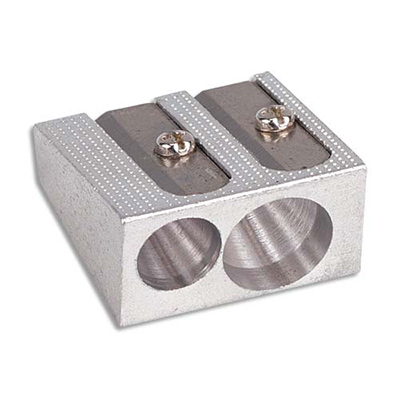 taille-crayon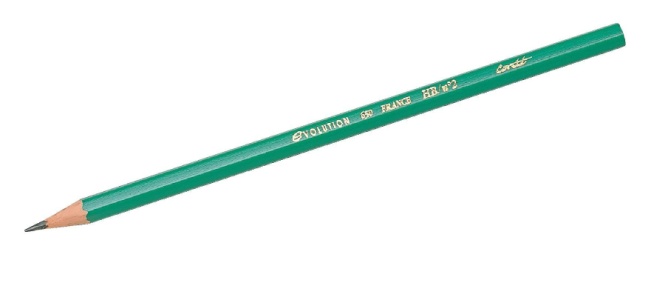 crayon à papiertaille-crayoncrayon à papier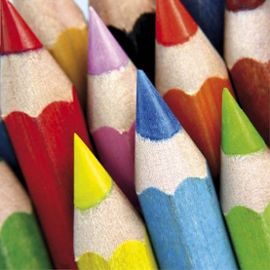 crayons de couleur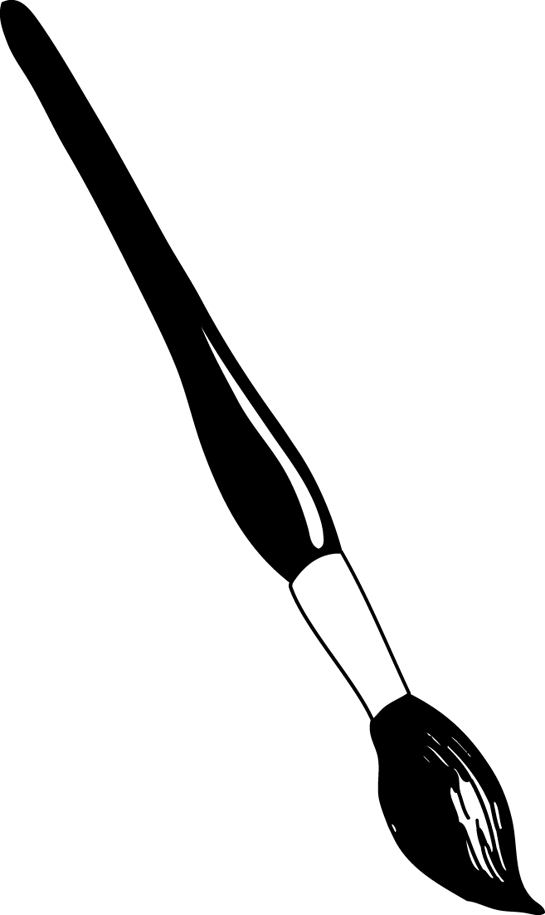 pinceaucrayons de couleurpinceau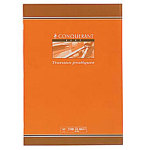 cahier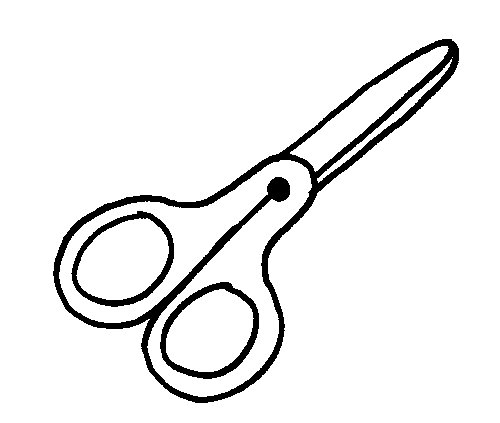 ciseauxciseauxcahier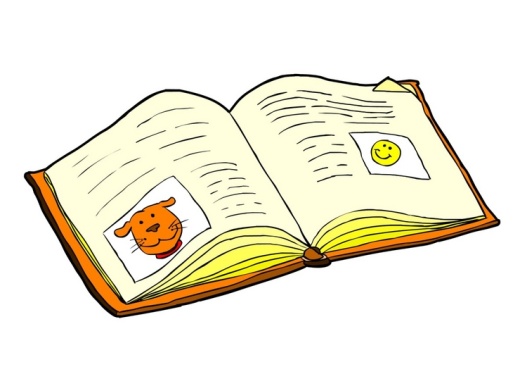 livre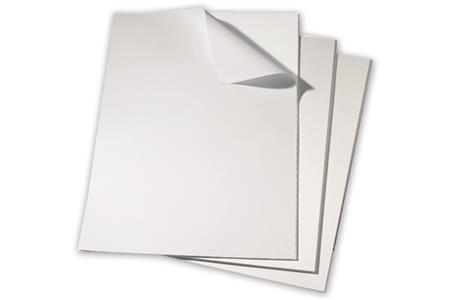 feuille de papierlivrefeuille de papier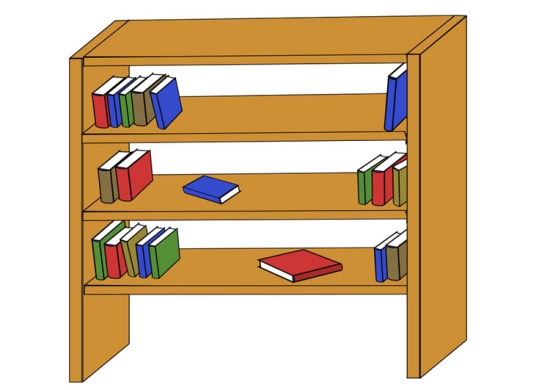 étagère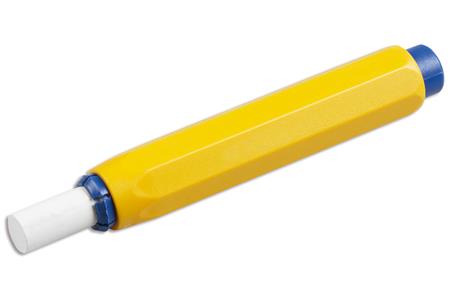 craieétagèrecraie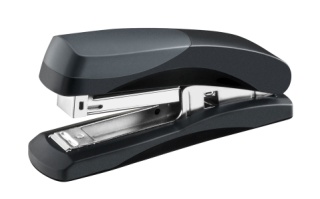 agrafeuse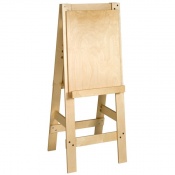 chevaletagrafeusechevalet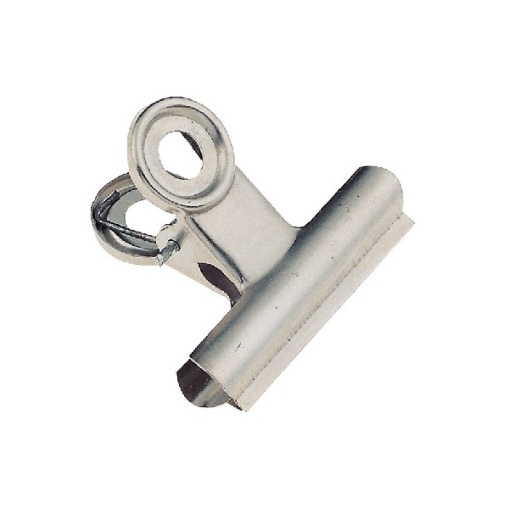 pince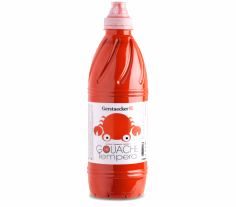 pot de peinturepincepot de peinture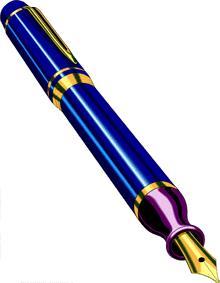 stylo plume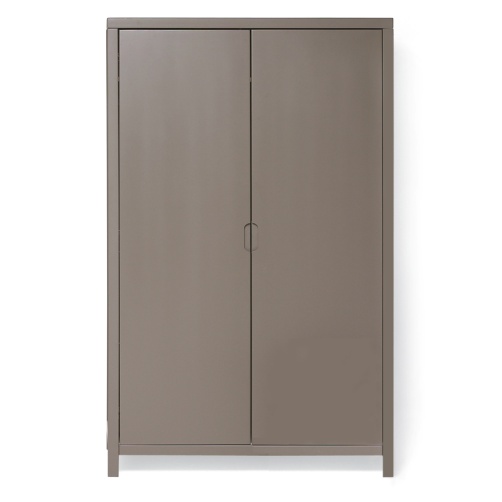 armoirestylo plumearmoire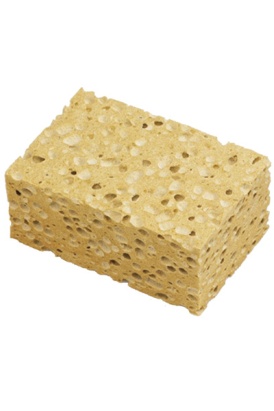 éponge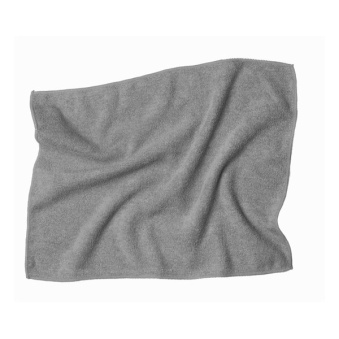 chiffonépongechiffon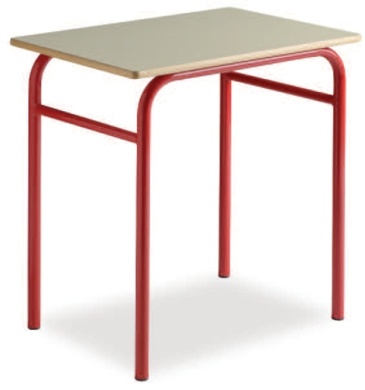 table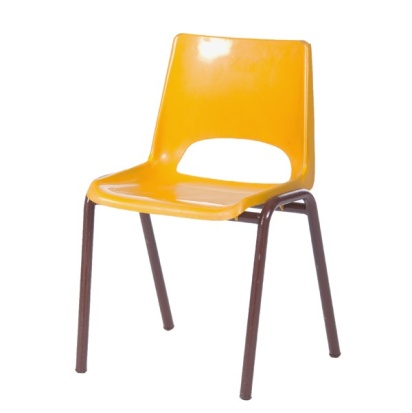 chaisechaisetable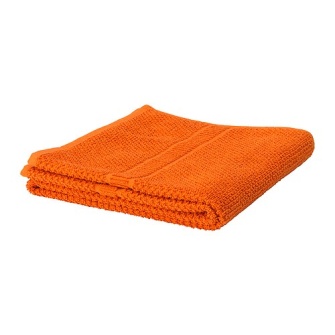 serviette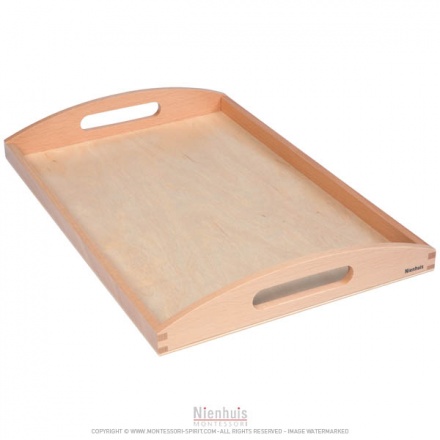 plateauplateauserviette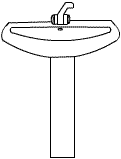 lavabo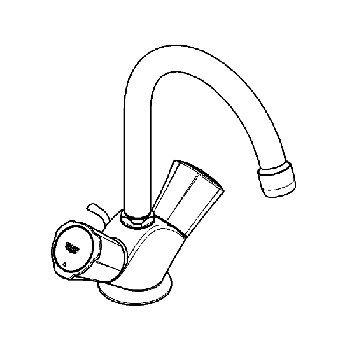 robinetlavaborobinet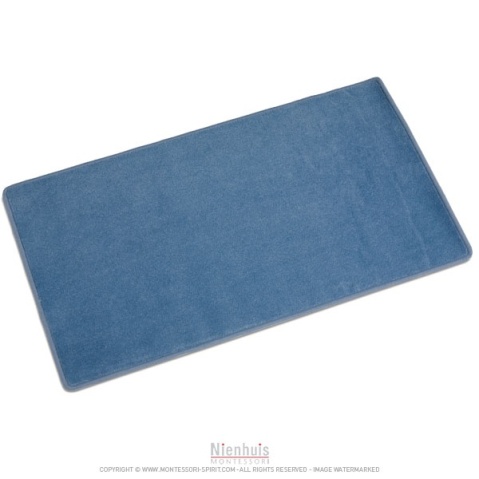 tapis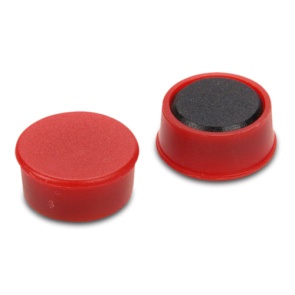 aimanttapisaimant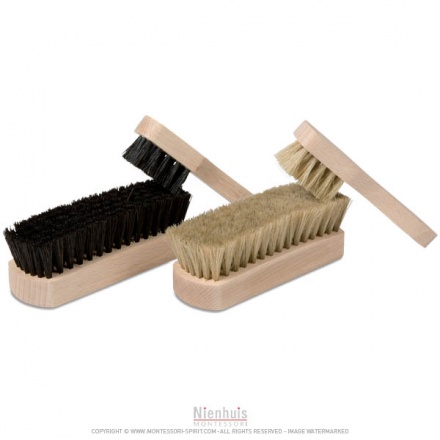 brosse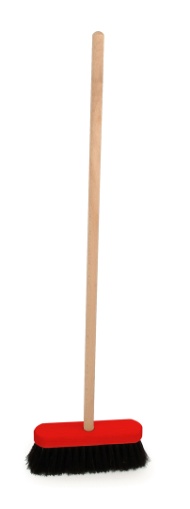 balaibrossebalai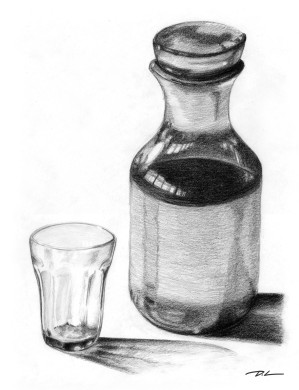 verrecarafecarafeverre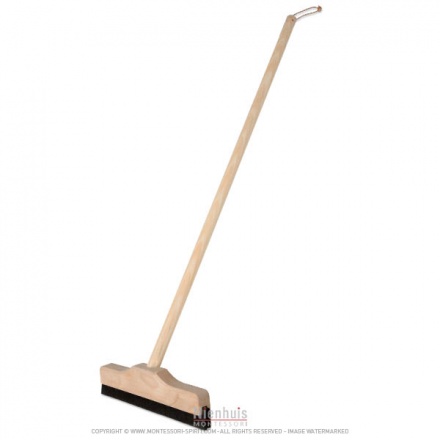 raclette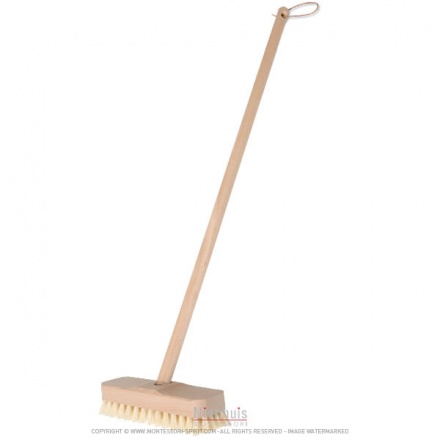 balai brossebalai brosseraclette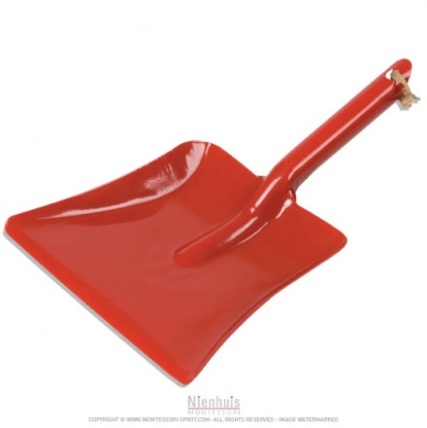 pelle à poussière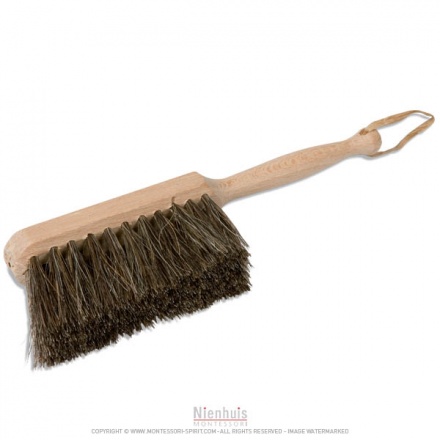 balayettepelle à poussièrebalayette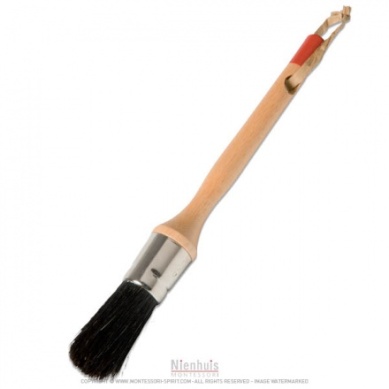 pinceau à poussière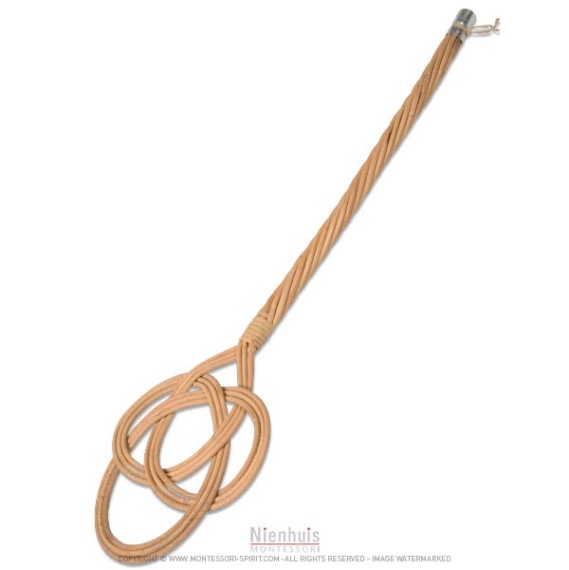 tapette à tapistapette à tapispinceau à poussière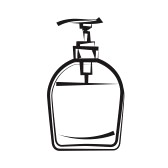 savon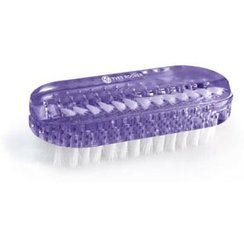 brosse à onglessavonbrosse à ongles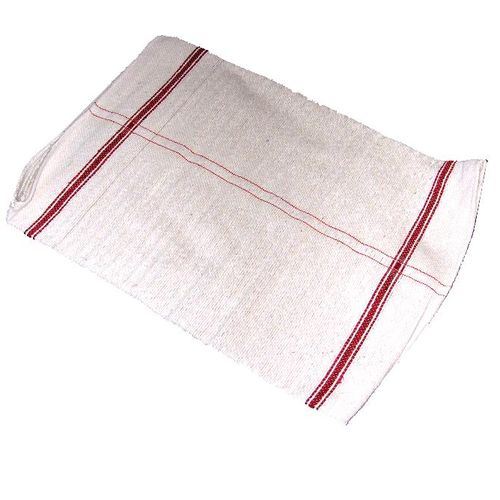 serpillère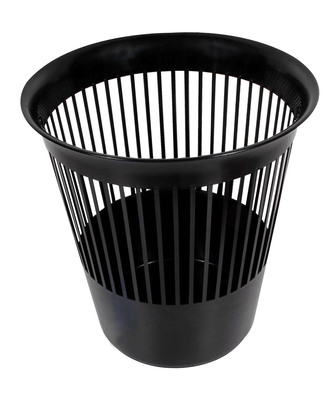 poubelleserpillèrepoubelle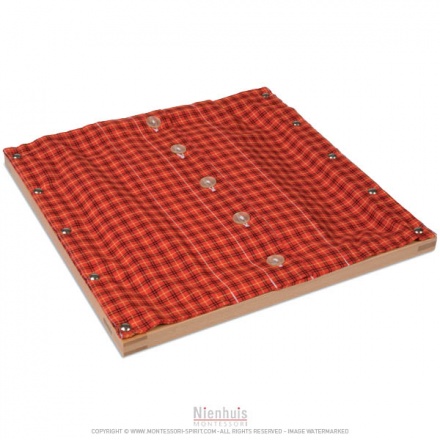 cadre à petits boutons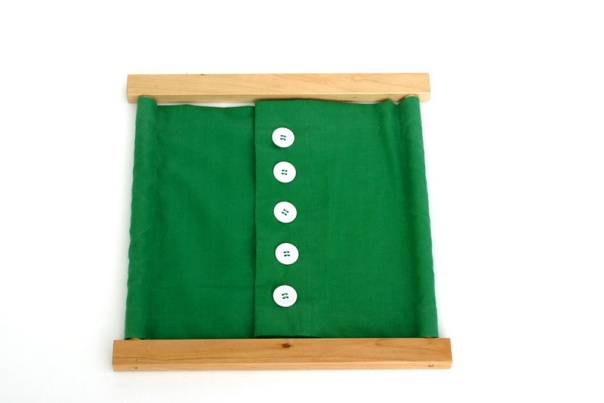 cadre à gros boutonscadre à petits boutonscadre à gros boutons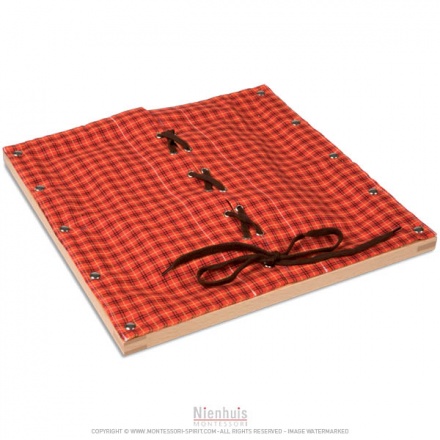 cadre à lacets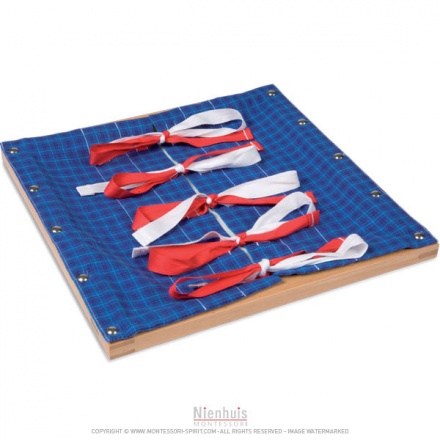 cadre à rubanscadre à lacetscadre à rubans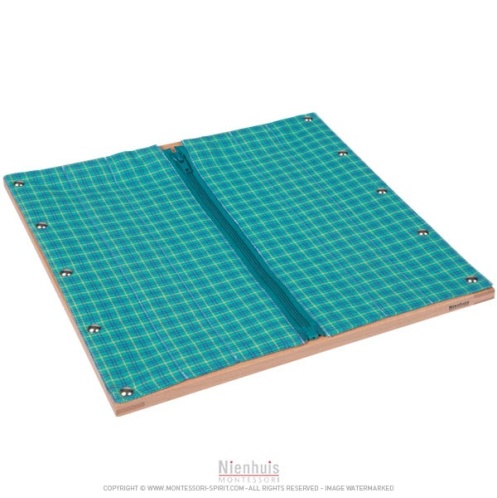 cadre à fermeture éclair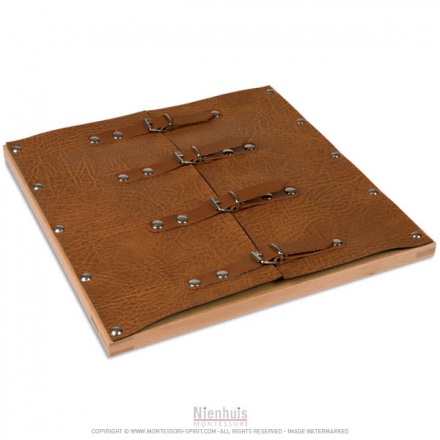 cadre à bouclescadre à fermeture éclaircadre à boucles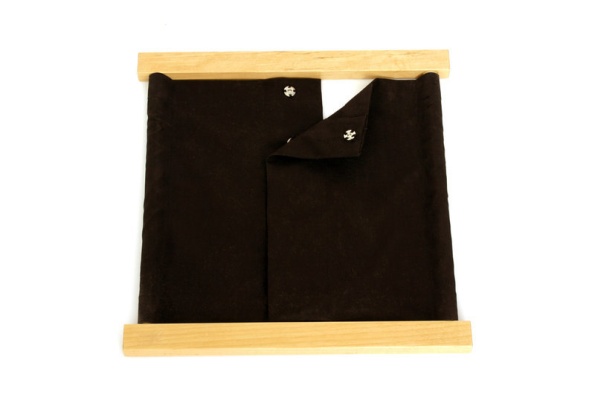 cadre à boutons pression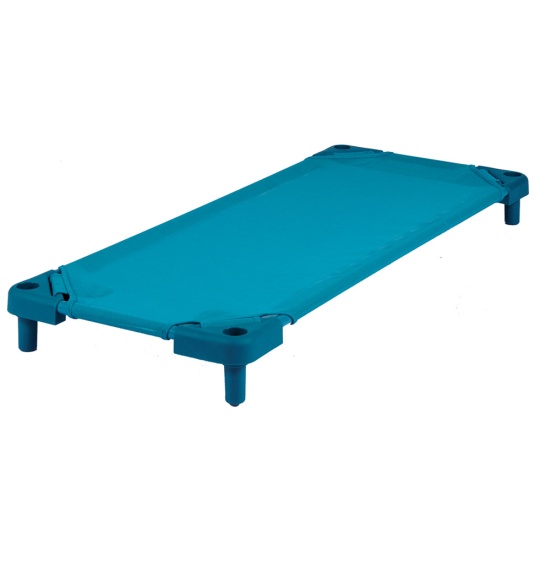 litcadre à boutons pressionlit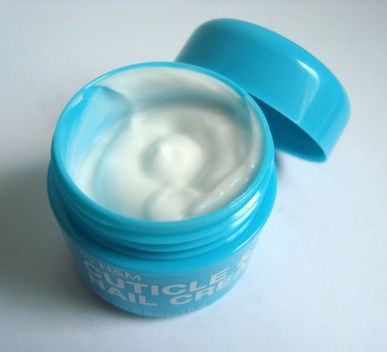 pot de crèmepot de crèmemur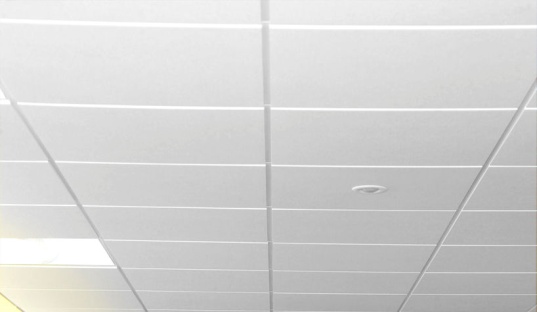 plafondplafondsol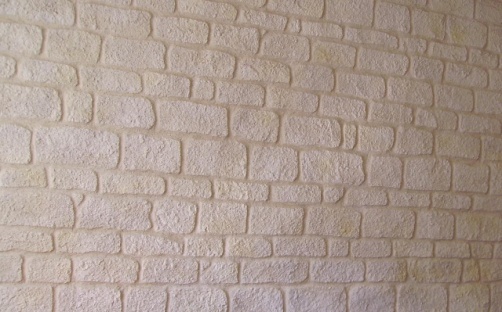 murventilateurfenêtre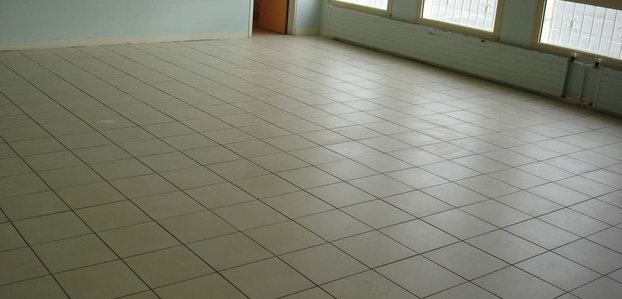 solporte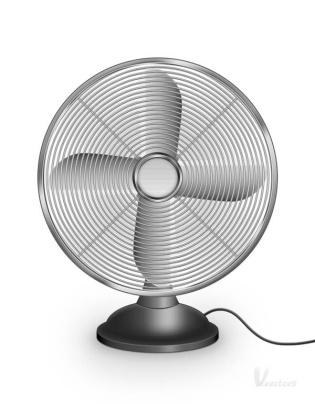 ventilateurcanapé pouf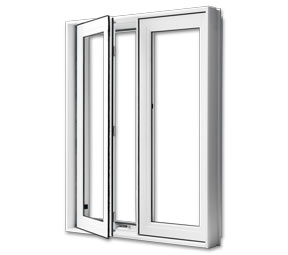 fenêtre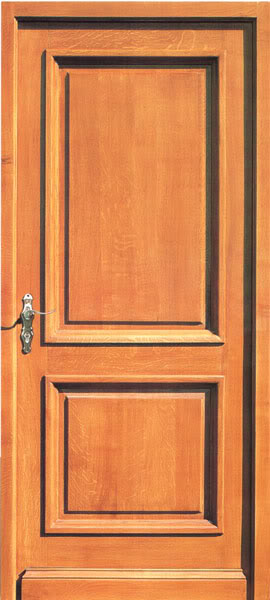 portecanapé pouf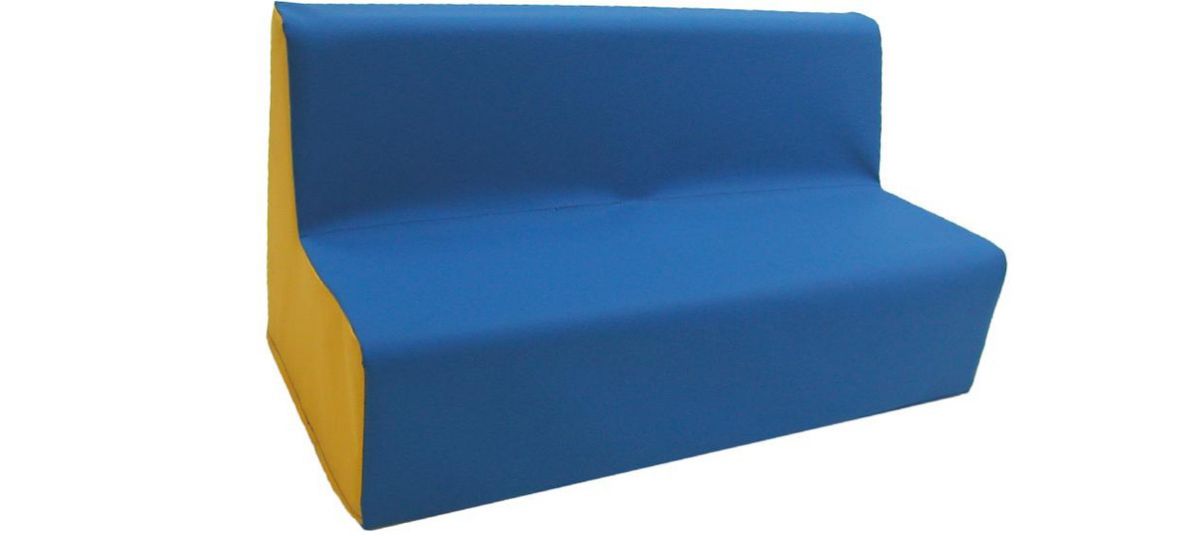 canapé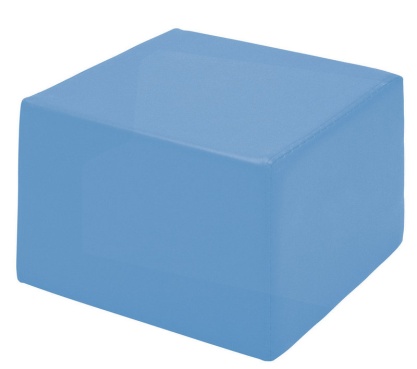 poufinterrupteur 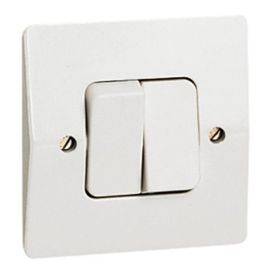 interrupteur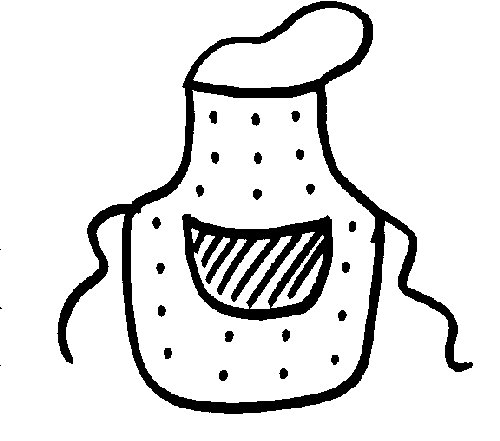 tabliertablier sablier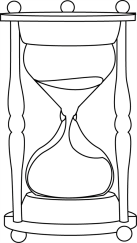 sablier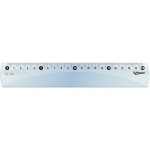 règlerègleséchoir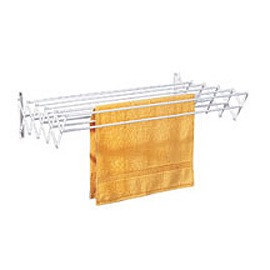 séchoir